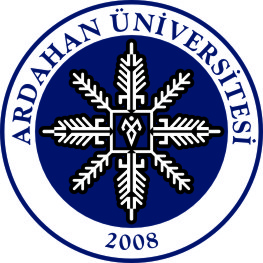 ARDAHAN ÜNİVERSİTESİSOSYAL BİLİMLER ENSTİTÜSÜYATAY GEÇİŞ BAŞVURU FORMUSOSYAL BİLİMLER ENSTİTÜSÜ MÜDÜRLÜĞÜNE	……………………………………. Enstitüsü ……………………………………………… ……………………………………………… Anabilim-Bilim Dalı ………………. numaralı Tezli Yüksek Lisans programı öğrencisiyim. Halen  (ders  / tez ) aşamasındayım. 	…………………………………………………………………………………Anabilim-Bilim Dalı Tezli Yüksek Lisans programına yatay geçiş yapmak istiyorum.  	Gereğini arz ederim.																			        ........./........./20......								             ................................................											  (Ad, Soyad, İmza)Adres:	................................................................................................................................................	..............................................................................................................................................	...............................................................................................................................................Telefon: Ev:......................................................................................................................................	   İş:........................................................................................................................................E-posta:    ..............................................................@.......................................................................EKLER : 1- Halen Kayıtlı Bulunduğu Enstitüden Alacağı Not Döküm Belgesi (Transkript)  2- Halen Kayıtlı Bulunduğu Enstitüden Alacağı Öğrenciliği İle İlgili Son Durumunu Gösterir     Öğrenci Durum Belgesi (Aşama Olarak) 3- LES veya ALES Belgesi4- Lisans Not Ortalamasını  Gösterir Belge  5- Yabancı Dil Belgesi (KPDS, ÜDS, TOEFL, IELTS vb.) 